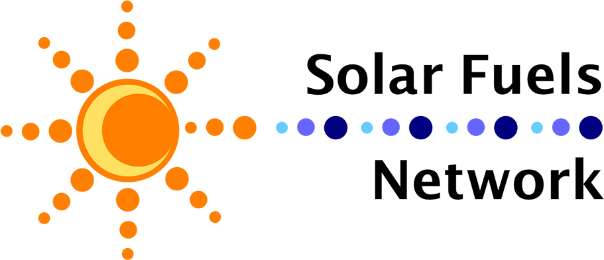 6th Solar Fuels Symposium – University of York19th March 201820th March 2018 Postgraduate and Early Career SFN meeting9:30 amRegistration open, coffee available10:30 amWelcome by Prof. Robin Perutz and Prof. Erwin ReisnerWelcome by Prof. Robin Perutz and Prof. Erwin ReisnerWelcome by Prof. Robin Perutz and Prof. Erwin ReisnerWelcome by Prof. Robin Perutz and Prof. Erwin Reisner10:40 amInvited talk: Dr. Richard Douthwaite, University of YorkMacroporous photocatalysis and surface modification of metal oxide photoelectrodesInvited talk: Dr. Richard Douthwaite, University of YorkMacroporous photocatalysis and surface modification of metal oxide photoelectrodesInvited talk: Dr. Richard Douthwaite, University of YorkMacroporous photocatalysis and surface modification of metal oxide photoelectrodesInvited talk: Dr. Richard Douthwaite, University of YorkMacroporous photocatalysis and surface modification of metal oxide photoelectrodes11:10 amDr. Julien Warnan, University of CambridgeThe potential of organic chromophores in molecular dye-sensitised schemes towards solar H2 evolution in waterDr. Julien Warnan, University of CambridgeThe potential of organic chromophores in molecular dye-sensitised schemes towards solar H2 evolution in waterDr. Julien Warnan, University of CambridgeThe potential of organic chromophores in molecular dye-sensitised schemes towards solar H2 evolution in waterDr. Julien Warnan, University of CambridgeThe potential of organic chromophores in molecular dye-sensitised schemes towards solar H2 evolution in water11:30 amDr. Laia Francas, Imperial College LondonSpectroelectrochemical study of the catalytic species on the Ni(Fe)OOH and FeOOH electrocatalystsDr. Laia Francas, Imperial College LondonSpectroelectrochemical study of the catalytic species on the Ni(Fe)OOH and FeOOH electrocatalystsDr. Laia Francas, Imperial College LondonSpectroelectrochemical study of the catalytic species on the Ni(Fe)OOH and FeOOH electrocatalystsDr. Laia Francas, Imperial College LondonSpectroelectrochemical study of the catalytic species on the Ni(Fe)OOH and FeOOH electrocatalysts11:50 pmInvited talk: Dr. Sylvie Chardon-Noblat, Université Grenoble AlpesCO2 electrochemical reduction driven by Mn-carbonyl molecular catalystsInvited talk: Dr. Sylvie Chardon-Noblat, Université Grenoble AlpesCO2 electrochemical reduction driven by Mn-carbonyl molecular catalystsInvited talk: Dr. Sylvie Chardon-Noblat, Université Grenoble AlpesCO2 electrochemical reduction driven by Mn-carbonyl molecular catalystsInvited talk: Dr. Sylvie Chardon-Noblat, Université Grenoble AlpesCO2 electrochemical reduction driven by Mn-carbonyl molecular catalysts12:20 pmLunchLunch13:20 pmKeynote lecture: Prof. Michael Wasielewski, Northwestern UniversitySelf-assembling organic nanostructures for solar energy conversionKeynote lecture: Prof. Michael Wasielewski, Northwestern UniversitySelf-assembling organic nanostructures for solar energy conversionKeynote lecture: Prof. Michael Wasielewski, Northwestern UniversitySelf-assembling organic nanostructures for solar energy conversionKeynote lecture: Prof. Michael Wasielewski, Northwestern UniversitySelf-assembling organic nanostructures for solar energy conversion14:30 pmInvited talk: Prof. Junwang Tang, University College LondonInsight on 2-D polymer photocatalysts for solar fuel synthesisInvited talk: Prof. Junwang Tang, University College LondonInsight on 2-D polymer photocatalysts for solar fuel synthesisInvited talk: Prof. Junwang Tang, University College LondonInsight on 2-D polymer photocatalysts for solar fuel synthesisInvited talk: Prof. Junwang Tang, University College LondonInsight on 2-D polymer photocatalysts for solar fuel synthesis15:00 pmDr. Alex Cowan, University of LiverpoolSum frequency spectroscopy of electrode surfaces during CO2 reductionDr. Alex Cowan, University of LiverpoolSum frequency spectroscopy of electrode surfaces during CO2 reductionDr. Alex Cowan, University of LiverpoolSum frequency spectroscopy of electrode surfaces during CO2 reductionDr. Alex Cowan, University of LiverpoolSum frequency spectroscopy of electrode surfaces during CO2 reduction15:20 pmCoffee breakCoffee break15:50 pmDr. Ifan Stephens, Imperial College LondonAccelerating water oxidation on model oxide electrodesDr. Ifan Stephens, Imperial College LondonAccelerating water oxidation on model oxide electrodesDr. Ifan Stephens, Imperial College LondonAccelerating water oxidation on model oxide electrodesDr. Ifan Stephens, Imperial College LondonAccelerating water oxidation on model oxide electrodes16:10 pmDr. Jin Xuan, Heriot-Watt UniversitySolar optofluidics for solar fuelsDr. Jin Xuan, Heriot-Watt UniversitySolar optofluidics for solar fuelsDr. Jin Xuan, Heriot-Watt UniversitySolar optofluidics for solar fuelsDr. Jin Xuan, Heriot-Watt UniversitySolar optofluidics for solar fuels16:30 pmInvited talk: Prof. Julea Butt, University of East AngliaMultiheme cytochromes: molecular wires for solar fuelsInvited talk: Prof. Julea Butt, University of East AngliaMultiheme cytochromes: molecular wires for solar fuelsInvited talk: Prof. Julea Butt, University of East AngliaMultiheme cytochromes: molecular wires for solar fuelsInvited talk: Prof. Julea Butt, University of East AngliaMultiheme cytochromes: molecular wires for solar fuels17:00 pmPoster sessionPoster sessionPoster session9:00 amWelcome9:05 amCamilo Mesa, Imperial College LondonExperimental and theoretical analysis of water oxidation catalysis on metal-oxide photoanodesCamilo Mesa, Imperial College LondonExperimental and theoretical analysis of water oxidation catalysis on metal-oxide photoanodes9:25 amHui Luo, Queen Mary University of LondonPlasmonic carbon dots hybridised with TiO2 for photocatalytic water splittingHui Luo, Queen Mary University of LondonPlasmonic carbon dots hybridised with TiO2 for photocatalytic water splitting9:45 amDr. Khoa Hoang Ly, University of CambridgeIn situ vibrational spectro-electrochemistry in solar fuels researchDr. Khoa Hoang Ly, University of CambridgeIn situ vibrational spectro-electrochemistry in solar fuels research10:05 amCatherine Atchinson, University of LiverpoolEmulsion polymerisation for small particle organic photocatalysts for improved light driven hydrogen evolutionCatherine Atchinson, University of LiverpoolEmulsion polymerisation for small particle organic photocatalysts for improved light driven hydrogen evolution10:25 amDr. Jennifer Rudd, Swansea UniversityThe importance of ligand arrangement for water oxidation catalysis Dr. Jennifer Rudd, Swansea UniversityThe importance of ligand arrangement for water oxidation catalysis 10:45 amCoffee break11:15 amCharles Creissen, University of CambridgeSolar hydrogen generation in water with a CuCrO2 photocathode modified with an organic dye and molecular Ni catalystCharles Creissen, University of CambridgeSolar hydrogen generation in water with a CuCrO2 photocathode modified with an organic dye and molecular Ni catalyst11:35 amDr. Santosh Kumar, Aston UniversityLayered double hydroxide-based nanomaterials for photocatalytic reduction of CO2 into renewable fuelsDr. Santosh Kumar, Aston UniversityLayered double hydroxide-based nanomaterials for photocatalytic reduction of CO2 into renewable fuels11:55 amGael Gobaille-Shaw, University of BristolElectrocatalytic CO2 reduction using Pt1-xFex  electrodesGael Gobaille-Shaw, University of BristolElectrocatalytic CO2 reduction using Pt1-xFex  electrodes12:15 amDr. Shahid Rasul, Newcastle UniversityAlloy electrocatalysts for conversion of CO2 to generate solar fuels Dr. Shahid Rasul, Newcastle UniversityAlloy electrocatalysts for conversion of CO2 to generate solar fuels 12:35 pmDr. Franky Esteban Bedoya-Lara, Imperial College LondonUnified model of photo-electrochemical reactors: Geometric optimisation of perforated photo-electrodesDr. Franky Esteban Bedoya-Lara, Imperial College LondonUnified model of photo-electrochemical reactors: Geometric optimisation of perforated photo-electrodes13:05 pmConclusion and prize giving